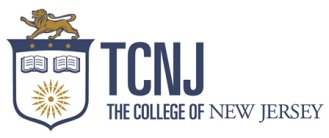 FACULTY/LIBRARIAN AD REQUEST FORMDate:	  				___________Department: _______________________________   Position Title/Number: _______________________Please submit the following attachments:An electronic copy of the advertisement.   2.	A list of the publications/journals/online placements sites where you wish to advertise the vacancy announcement and length of time to advertise the announcement.   Please see attached Advertisement Request Excel Spreadsheet.     	__________________________________________________________________	__________________________________________________________________	__________________________________________________________________	__________________________________________________________________A description of search committee plans to ensure a diverse candidate pool.  __________________________________________________________________		__________________________________________________________________		__________________________________________________________________		__________________________________________________________________	               (Signed) Chairperson, Search Committee		Date